Návrh usnesení:Zastupitelstvo města Prostějova  n e v y h o v u j e žádosti společnosti E.ON Distribuce, a.s., se sídlem F.A.Gerstnera 2151/6, České Budějovice 7, PSČ 370 01, IČ: 280 85 400, o prodej části pozemku p.č. 978 – ostatní plocha v k.ú. Vrahovice o výměře cca 4 m2.Důvodová zpráva:Na Odbor správy a údržby majetku města Magistrátu města Prostějova se dne 11.09.2017 obrátila společnost E.ON Distribuce, a.s., se sídlem F.A.Gerstnera 2151/6, České Budějovice 7, PSČ 370 01, IČ: 280 85 400, se žádostí o odprodej části pozemku Statutárního města Prostějova p.č. 773/1 v k.ú. Vrahovice o výměře cca 25 m2 v souvislosti s plánovanou stavbou společnosti zahrnující obnovu a modernizaci energetického zařízení, jejíž součástí je umístění nové kioskové trafostanice na části pozemku p.č. 773/1 v k.ú. Vrahovice.      Zastupitelstvo města Prostějova dne 11.06.2018 usnesením č. 18094 schválilo prodej části pozemku p.č. 773/1 – orná půda v k.ú. Vrahovice o výměře cca 25 m2 (přesná výměra bude známa po vypracování geometrického plánu), společnosti E.ON Distribuce, a.s., se sídlem F.A.Gerstnera 2151/6, České Budějovice 7, PSČ: 370 01, IČ: 280 85 400, za následujících podmínek:a) 	za kupní cenu ve výši dle znaleckého posudku (cena obvyklá) 550 Kč bez DPH/m2, tj. celkem cca 13.750 Kč bez DPH, splatnou před podpisem kupní smlouvy,b) 	náklady spojené s vypracováním geometrického plánu, znaleckého posudku a správní poplatek spojený s podáním návrhu na povolení vkladu vlastnického práva do katastru nemovitostí uhradí kupující.     Následně dne 05.09.2018 požádala společnost E.ON Distribuce, a.s., o prodej části pozemku Statutárního města Prostějova p.č. 978 v k.ú. Vrahovice o výměře 4 m2 s tím, že tato společnost nově posoudila podmínky pro případnou údržbu trafostanice, přičemž zjistila, že pro tyto potřeby by ještě potřebovala odkoupit část pozemku p.č. 978 v k.ú. Vrahovice o výměře cca 4 m2 jako manipulační plochu. Příčinou tohoto rozhodnutí je obava ze strany společnosti E.ON Distribuce, a.s., že pokud by byl vstup do trafostanice z jižního směru, tj. od stávajícího parkoviště, nebyl by v případě havárie trafostanice zajištěn dostatečný přístup z důvodu parkujících aut. Proto hodlají zřídit přístup k trafostanici ze severní strany. Záležitost je řešena pod sp.zn. OSUMM 388/2017.     Odbor územního plánování a památkové péče sděluje, že pozemek parcelní číslo 978 v katastrálním území Vrahovice je součástí stabilizované plochy č. 0838 veřejná prostranství (PV). Odbor územního plánování a památkové péče konstatuje, že vzhledem k umístění pozemku parc. č. 978 v katastrálním území Vrahovice v ploše veřejného prostranství, prodej nedoporučujeme. Umístění manipulační plochy doporučujeme řešit pronájmem požadované části pozemku.     Odbor životního prostředí nemá námitek k odprodeji pozemku.     Odbor rozvoje a investic posoudil uvedenou žádost a sděluje, že nedoporučuje odprodej uvedené části pozemku jako manipulační plochy k stávající trafostanici s ohledem na skutečnost, že uvedená zpevněná plocha bude součástí pěší komunikace (chodníku) v ulici Kpt. Jana Nálepky. Z tohoto důvodu doporučujeme řešit užívání uvedené plochy jinou adekvátní formou.     Odbor dopravy jako příslušný silniční správní úřad pro místní komunikace, veřejně přístupné účelové komunikace a silnice II. a III. tříd dle § 40 odst. 4 a 5 zákona č. 13/1997 Sb., o pozemních komunikacích, ve znění pozdějších předpisů, s prodejem části pozemku souhlasí.      Vzhledem k tomu, že Osadní výbor Vrahovice a Čechůvky již dříve doporučil ke schválení prodej části pozemku p.č. 773/1 v k.ú. Vrahovice za účelem výstavby nové kioskové trafostanice, nebylo stanovisko k novému požadavku vyžádáno.      Rada města Prostějova dne 13.11.2018 usnesením č. 81001: neschválila záměr prodeje části pozemku p.č. 978 – ostatní plocha v k.ú. Vrahovice o výměře cca 4 m2, doporučilaZastupitelstvu města Prostějova nevyhovět žádosti společnosti E.ON Distribuce, a.s., se sídlem F.A.Gerstnera 2151/6, České Budějovice 7, PSČ 370 01, IČ: 280 85 400,  o prodej části pozemku p.č. 978 – ostatní plocha v k.ú. Vrahovice o výměře cca 4 m2.     Odbor správy a údržby majetku města v případě, že vstup do trafostanice bude dle jeho informací realizován ze severní strany, tj. ze strany ulice Kpt. Nálepky, nevidí důvod pro prodej předmětné části pozemku p.č. 978 v k.ú. Vrahovice. Pozemek p.č. 978 v k.ú. Vrahovice je veden ve volně přístupných plochách veřejného prostranství a vzhledem k tomu, že je v blízkosti komunikace, nehrozí nějaké zatarasení vstupu. Je také třeba vzít v úvahu, že ze zákona vzniká ochranné pásmo energetického zařízení, které je v případě kioskové trafostanice stanoveno na 2 m od stavby. Z tohoto hlediska Odbor správy a údržby majetku města nedoporučuje prodej části pozemku p.č. 978 v k.ú. Vrahovice.      Odbor správy a údržby majetku města upozorňuje na skutečnost, že na předmětné části pozemku je umístěno kabelové vedení NN včetně jeho ochranného pásma.     Společnost E.ON Distribuce, a.s., není dlužníkem Statutárního města Prostějova.     Materiál byl předložen k projednání na schůzi Finančního výboru dne 04.12.2018.Přílohy: 	situační mapa 			snímek z PDProstějov:  	20.11.2018Osoba odpovědná za zpracování materiálu: 	Mgr. Libor Vojtek, vedoucí Odboru správy a údržby majetku města, v. r.  Zpracoval:  Jiří Grygar, odborný referent oddělení nakládání s majetkem města Odboru SÚMM, v. r. 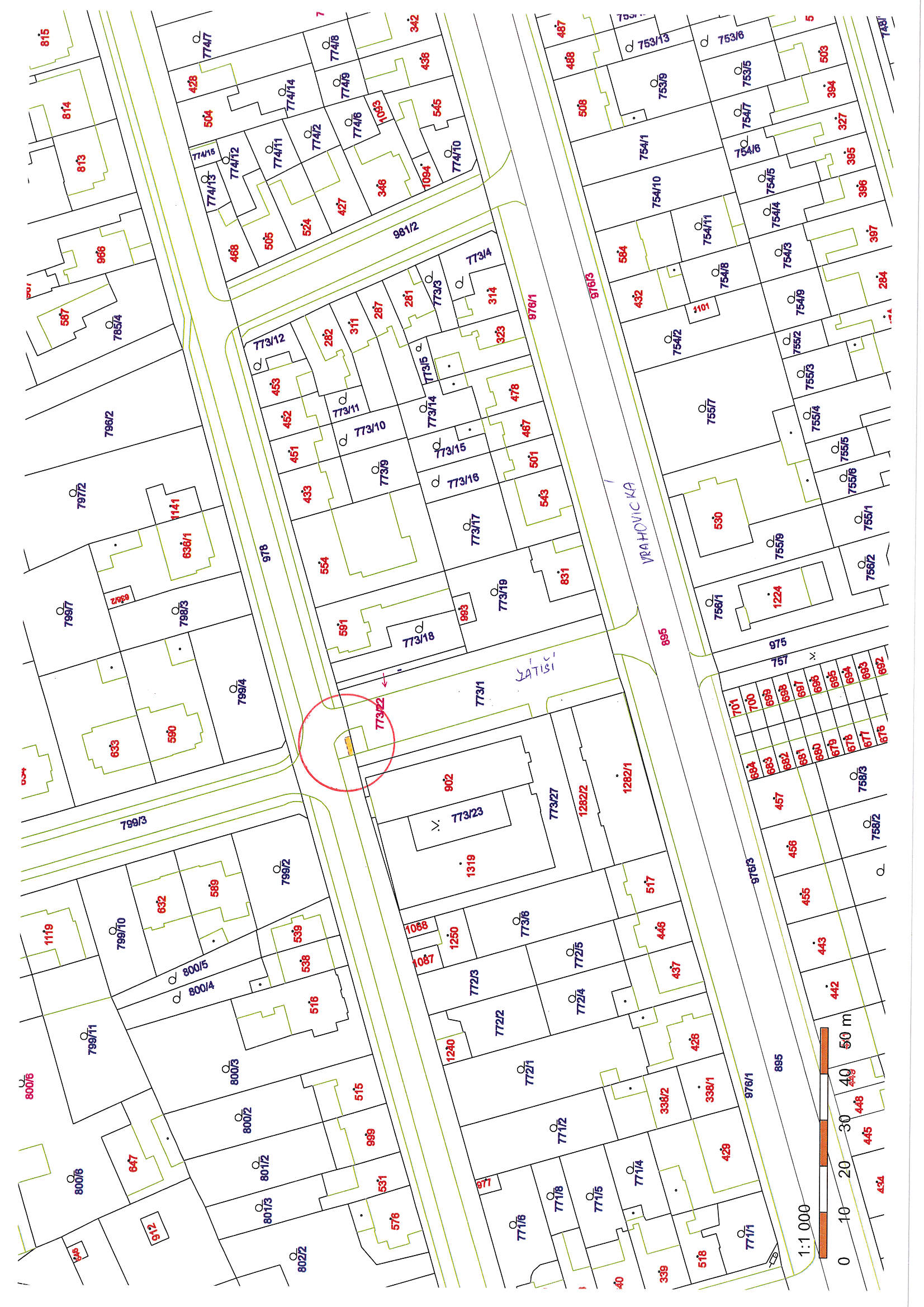 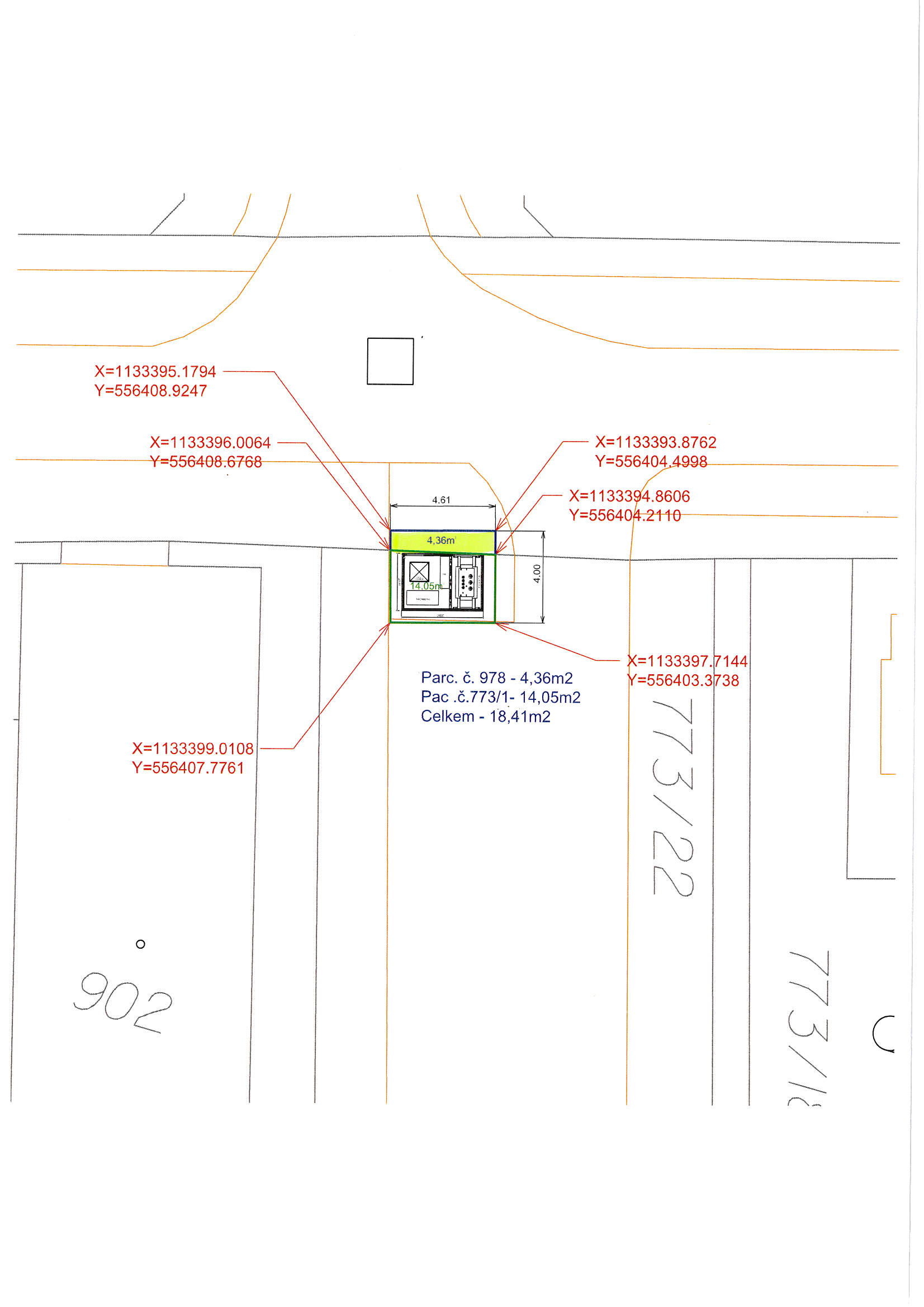 MATERIÁLMATERIÁLMATERIÁLčíslo: pro zasedání  pro zasedání  pro zasedání  pro zasedání  pro zasedání  pro zasedání  Zastupitelstva města Prostějova konané dne 11.12.2018Zastupitelstva města Prostějova konané dne 11.12.2018Zastupitelstva města Prostějova konané dne 11.12.2018Zastupitelstva města Prostějova konané dne 11.12.2018Zastupitelstva města Prostějova konané dne 11.12.2018Zastupitelstva města Prostějova konané dne 11.12.2018Název materiálu:Předkládá:Název materiálu:Předkládá:Prodej části pozemku p.č. 978 v k.ú. VrahoviceRada města ProstějovaMgr. Jiří Pospíšil, 1. náměstek primátora, v. r. Prodej části pozemku p.č. 978 v k.ú. VrahoviceRada města ProstějovaMgr. Jiří Pospíšil, 1. náměstek primátora, v. r. Prodej části pozemku p.č. 978 v k.ú. VrahoviceRada města ProstějovaMgr. Jiří Pospíšil, 1. náměstek primátora, v. r. 